Publicado en Barcelona el 05/07/2023 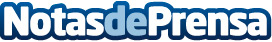 SIP Maresme renueva su página web gracias a las ayudas del Kit Digital y consigue una interfaz más interactivaEn SIP Maresme son especialistas en la instalación y venta de sistemas de alarma, cámaras de vigilancia, control de accesos y gestión de última generación en hogares y negocios. Ahora, ha conseguido una renovación completa de su página web, gracias a las ayudas europeas Next Generation, logrando una apariencia actualizada y mejorando, por otro lado, la experiencia de navegación de los usuariosDatos de contacto:Carlos937685249Nota de prensa publicada en: https://www.notasdeprensa.es/sip-maresme-renueva-su-pagina-web-gracias-a Categorias: Cataluña E-Commerce Servicios Técnicos Hogar Otros Servicios Digital http://www.notasdeprensa.es